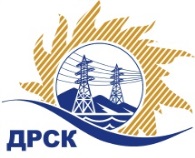 Акционерное Общество«Дальневосточная распределительная сетевая  компания»Протокол заседания Закупочной комиссии по вскрытию поступивших конвертовг. БлаговещенскСпособ и предмет закупки: Открытый электронный запрос цен на право заключения Договора на выполнение работ: Выполнение кадастровых работ для филиала "Приморские ЭС" (линейные объекты 110 кв).Плановая стоимость закупки: 1 250 000,00  рублей без учета НДС.Закупка 2659 р. 2.1.1 ГКПЗ 2016 г.ПРИСУТСТВОВАЛИ: члены постоянно действующей Закупочной комиссии АО «ДРСК» 2 уровняИнформация о результатах вскрытия конвертов:В адрес Организатора закупки поступило 8 (восемь) заявок на участие в закупке, с которыми были размещены в электронном виде на Торговой площадке Системы www.b2b-energo.ru.Вскрытие конвертов было осуществлено в электронном сейфе организатора закупки на Торговой площадке Системы www.b2b-energo.ru автоматически.Дата и время начала процедуры вскрытия конвертов с заявками участников: 17:07 (было продлено на 2 ч., 7 мин.) (время местное) 20.06.2016 г.Место проведения процедуры вскрытия конвертов с заявками участников: Торговая площадка Системы www.b2b-energo.ru.В конвертах обнаружены заявки следующих участников закупки:Ответственный секретарь Закупочной комиссии 2 уровня АО «ДРСК»	Елисеева М.Г.  исп. Чуясова Е.Г.Тел. 397268№ 547 /УКС-В20.06.2016№Наименование участника и его адресПредмет заявки на участие в запросе цен1ООО "РосГСК" 690035, г. Владивосток, ул. Калинина, д. 49 "А", офис 404
Цена: 413 000,00 руб. (цена без НДС: 350 000,00 руб.)2ООО "ДАЛЬЗЕМПРОЕКТ" 690091, г. Владивосток, ул. Набережная, д. 10, каб. 215Цена: 390 000,00 руб. (НДС не облагается)3ОАО "Бирземпроект" 679016, г. Биробиджан, ул. Шолом-Алейхема, д. 27-АЦена: 440 000,00 руб. (НДС не облагается)4ООО "КрасноярскГеоИзыскания" 660093, г. Красноярск, ул. Остров Отдыха, стр. 10, оф. 2-11Цена: 750 287,48 руб. (НДС не облагается)5ООО "КИ-Партнер" 680028, г. Хабаровск, ул. Серышева, д. 22, оф. 316Цена: 890 000,00 руб. (НДС не облагается)6ООО "Энергопроект Центр"160009, г. Вологда, ул. Мальцева, д.52, оф.409а.Цена: 1 138 182,02 руб. (цена без НДС: 964 561,03 руб.)7ООО "ПМК Сибири" 660032, г. Красноярск, ул. Белинского, д. 5, 3 этаж Цена: 1 180 000,00 руб. (цена без НДС: 1 000 000,00 руб.)8ООО "ПРИМПРОЕКТ" 680013, г. Хабаровск, ул. Ленинградская, д. 28, корп. 4, лит. Ф, оф. 417Цена:1 060 000,00 руб. (НДС не облагается)